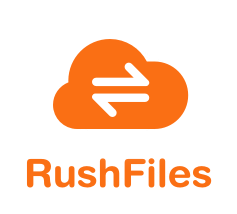 RushFiles ISSUE REPORT TEMPLATE Rev. June 2023www.rushfiles.com[Summary]:[Client Type and Version]:[Operating System, or Browser Type and Version]:[Domain]:[Reproduction steps]:[Observed result]:[Expected result]:[Date/time of occurrence]: [Your Name and Company]: